Publicado en En Madrid, a 13 de noviembre de 2019 el 13/11/2019 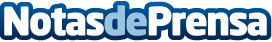 We Are Knitters se atreve con un 30% de descuento en toda su web en el Black FridayWe Are Knitters, la empresa de kits para tejer revoluciona toda su web con un 30% de descuento para el Black Friday. Las rebajas serán a partir del 24 de noviembre. Los kits más vendidos y que más gustan a los knitters suelen ser  Le Marais Shawl, Downtown Snood, Dragonfly Blanket, Simone Cardigan entre otros. Datos de contacto:Clara Gómez Álvarez653324073Nota de prensa publicada en: https://www.notasdeprensa.es/we-are-knitters-se-atreve-con-un-30-de_1 Categorias: Moda Emprendedores E-Commerce Consumo Industria Téxtil http://www.notasdeprensa.es